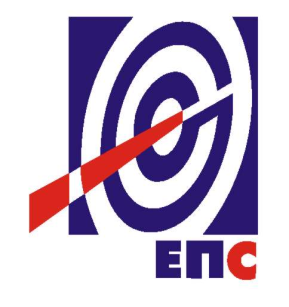 НАРУЧИЛАЦЈАВНО ПРЕДУЗЕЋЕ„ЕЛЕКТРОПРИВРЕДА СРБИЈЕ“БЕОГРАДУЛИЦА ЦАРИЦЕ МИЛИЦЕ БРОЈ 2Прва измена КОНКУРСНЕ ДОКУМЕНТАЦИЈЕЗА ЈАВНУ НАБАВКУконсултантских услугаСтратегија управљања ризиком (број ________________ од 21.02..2013. године)- У ОТВОРЕНОМ ПОСТУПКУ -ЈАВНА НАБАВКА 180/13/ДЕФПБеоград, фебруар 2014. годинеНа основу чл. 32. и 61. Закона о јавним набавкама („Сл. гласник РС” бр. 124/2012, у даљем тексту: Закон), чл. 2. Правилника о обавезним елементима конкурсне документације у поступцима јавних набавки и начину доказивања испуњености услова („Сл. гласник РС” бр. 29/2013 и 104/2013), Одлуке о покретању поступка јавне набавке (ЈП ЕПС број 3469/2-13 од 31.12.2013. године) и Решења о образовању комисије за јавну набавку (ЈП ЕПС број 3469/3 од 31.12.2013. године, припремљена је:ПРВА ИЗМЕНА КОНКУРСНЕ ДОКУМЕНТАЦИЈЕОбразац 8. На страни 59. Конкурсне документације за јавну набавку услуга стратегија управљања ризиком у поступку ЈН  180/13/ДЕФП, мења се и гласи: ОБРАЗАЦ 8.ПОТВРДА О ИЗВРШЕНИМ УСЛУГАМА ПОНУЂАЧА(Пуно пословно име понуђача)је за нас извршио услуге ___________________________________________које су обухватале______________________________________________________________________________________________________________________________________________(прецизирати врсту, опис услуге; мишљење наручиоца о квалитету извршених услуга и поштовању уговорних обавеза и рока за извршење од стране понуђача)у периоду од ________ године до _________ године, те истог препоручујемо вама.Место извршења услуга је _____________________________________________.Место: _________________Датум: _________________Да су подаци тачни, својим потписом и печатом потврђује,Овлашћено лице Наручиоца       _____________________                                                                                                         (потпис и печат)Назив НаручиоцаСедиште, улица и бројТелефон, факс, е mailМатични бројПИБОвлашћено лице и функција код НаручиоцаДелатност Наручиоца